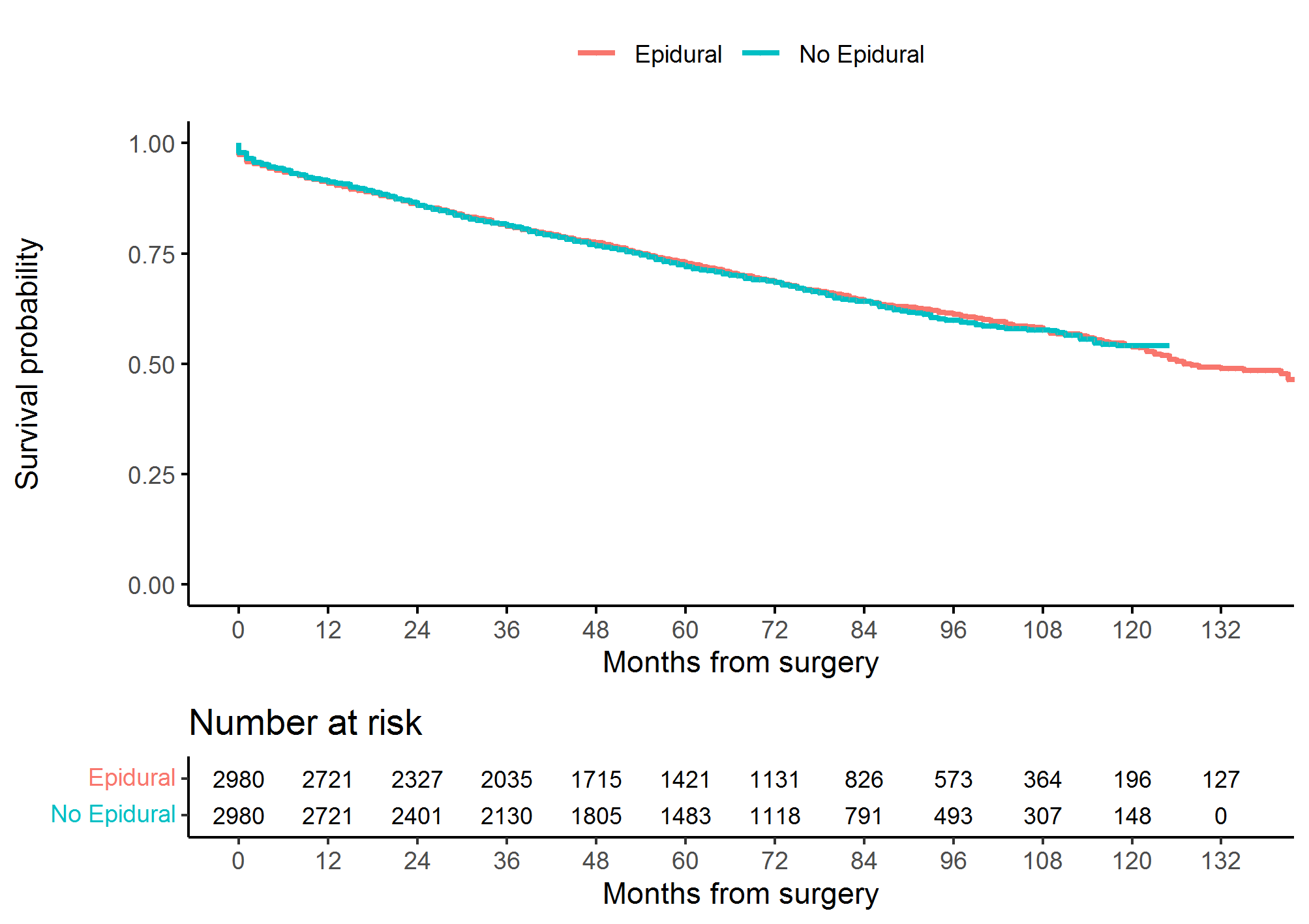 Supplementary Digital Content 7. Survival probability after surgery stratified by epidural anesthesia. Based on Kaplan-Meier estimates.